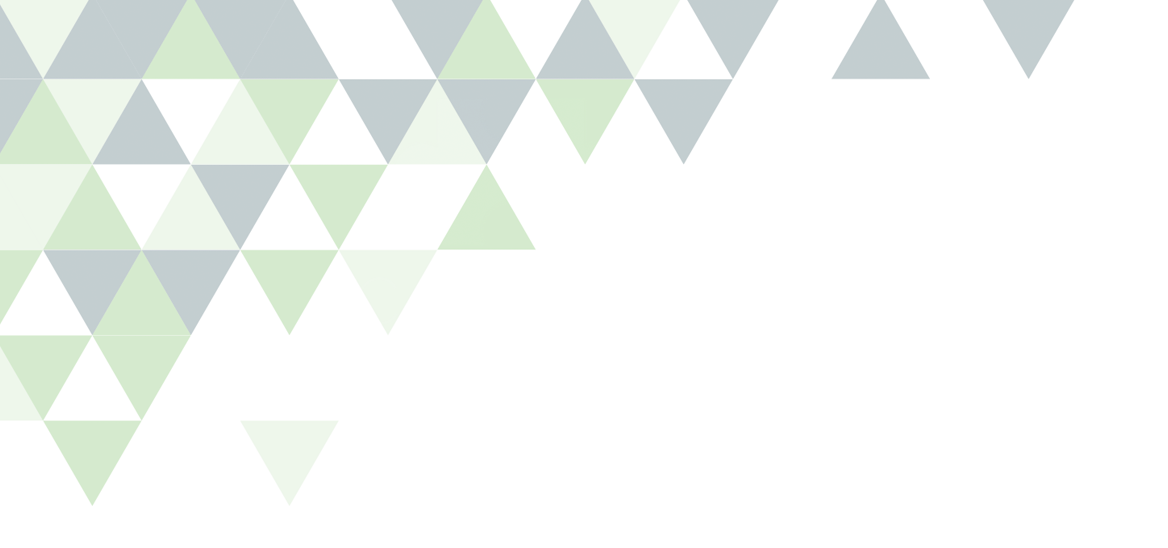 ΘΕΜΑ AΑ1. Πότε μια ακολουθία  αποτελεί γεωμετρική πρόοδο;Μονάδες 3Α2. Να δείξετε ότι ο ν-οστός όρος  μιας γεωμετρικής προόδου δίνεται από τη σχέση , όπου,  ο πρώτος όρος και λ ο λόγος της προόδου.Μονάδες 7Α3. Να χαρακτηριστούν με σωστό (Σ) ή λάθος (Λ) οι παρακάτω προτάσεις:α. Σε μια αριθμητική πρόοδο η διαφορά ω δίνεται από τη σχέση .Μονάδες 2β. Το άθροισμα  ν διαδοχικών όρων μιας αριθμητικής προόδου δίνεται από τη σχέση .Μονάδες 2γ. Μια αριθμητική πρόοδος λέγεται αύξουσα όταν κάθε όρος είναι μεγαλύτερος από τον προηγούμενο.Μονάδες 2δ. Μια γεωμετρική πρόοδος είναι φθίνουσα αν .Μονάδες 2ε. Αν α, β, γ διαδοχικοί όροι αριθμητικής προόδου τότε ισχύει .                                                                                            Μονάδες 2ΘΕΜΑ ΒΣε μια αριθμητική πρόοδο ισχύει ότι  και το πηλίκο του έβδομου προς τον δεύτερο όρο είναι 4. Να βρείτε:Β1. Τον πρώτο όρο και τη διαφορά της προόδου.Μονάδες 9Β2. Αν  και να υπολογίσετε:α. το άθροισμα των 20 πρώτων όρων της προόδου.Μονάδες 7β. το άθροισμα .Μονάδες 9ΘΕΜΑ ΓΓ1. Για ποια τιμή του  οι αριθμοί  και 36 είναι διαδοχικοί όροι αριθμητικής προόδου.Μονάδες 6Γ2. Αν  να βρείτε τη διαφορά ω της προόδου.Μονάδες 5Γ3. Αν ο  είναι ο τρίτος όρος της αριθμητικής προόδου:α. να βρεθεί ο πρώτος όρος της.Μονάδες 7β. Να υπολογίσετε το άθροισμα των 20 πρώτων όρων της προόδου.Μονάδες 7ΘΕΜΑ ΔΈνας πληθυσμός μικροβίων διπλασιάζεται σε αριθμό κάθε ώρα.Δ1. Αν αρχικά υπάρχουν 10 μικρόβια, να βρείτε το πλήθος των μικροβίων ύστερα από 8 ώρες.Μονάδες 9Δ2. Στο τέλος της όγδοης ώρας ο πληθυσμός ψεκάζεται με μια ουσία η οποία σταματά τον πολλαπλασιασμό τους και προκαλεί την καταστροφή 160 μικροβίων την ώρα.α. Να βρείτε τον πληθυσμό των μικροβίων 11 ώρες μετά τον ψεκασμό.Μονάδες 8β. Μετά από πόσες ώρες από τη στιγμή του ψεκασμού, θα έχουν απομείνει 160 μικρόβια;Μονάδες 8ΟΠΟΙΟΣ ΕΠΙΜΕΝΕΙ…ΝΙΚΑ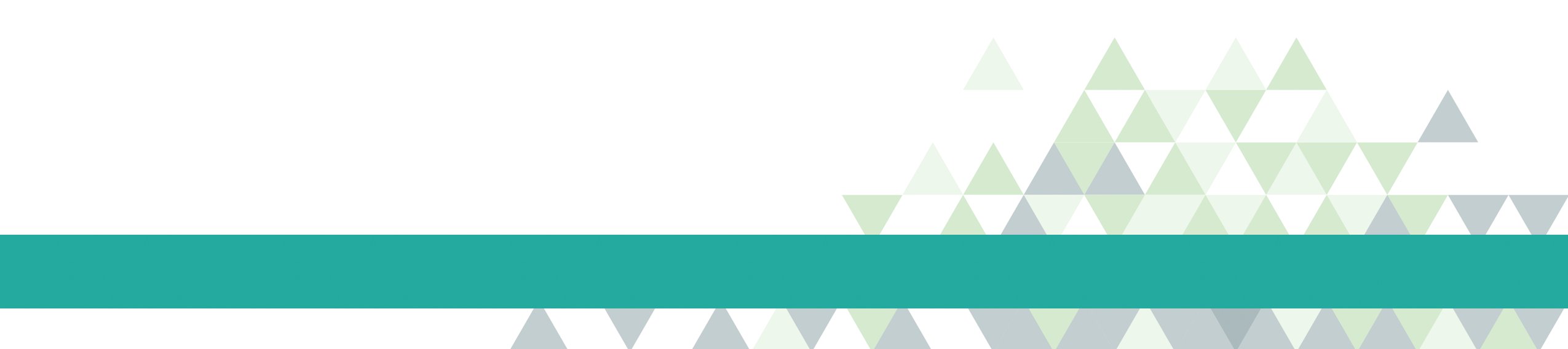 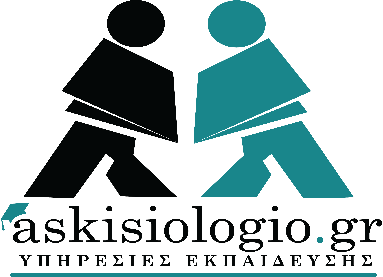 ΚΡΙΤΗΡΙΟ ΑΞΙΟΛΟΓΗΣΗΣΤΑΞΗ: Α ΛΥΚΕΙΟΥΜΑΘΗΜΑ: ΑΛΓΕΒΡΑΚΑΦΑΛΑΙΟ: ΠΡΟΟΔΟΙ